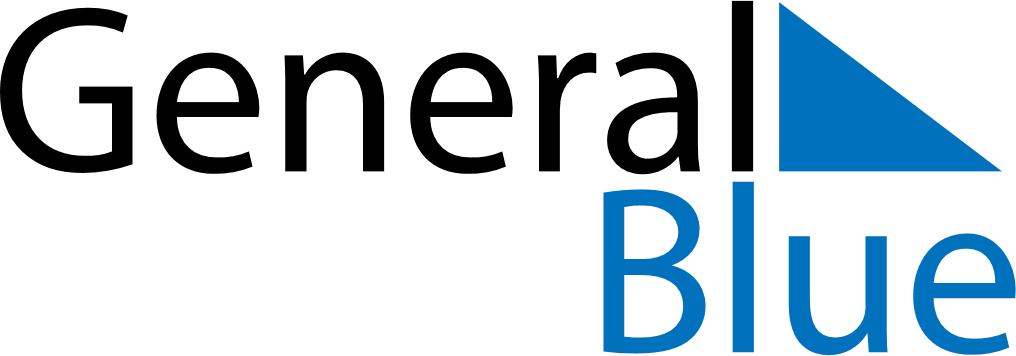 July 2027July 2027July 2027July 2027July 2027July 2027Cabo VerdeCabo VerdeCabo VerdeCabo VerdeCabo VerdeCabo VerdeMondayTuesdayWednesdayThursdayFridaySaturdaySunday1234567891011Independence Day1213141516171819202122232425262728293031NOTES